COMMUNAUTE DE PAROISSES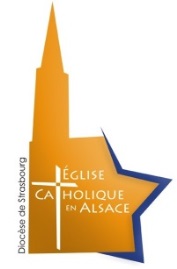 « LES SOURCES DE LA MODER »Ingwiller, Lichtenberg, Wingen sur Moder, Rosteig, Frohmuhl, TieffenbachFICHE D’INSCRIPTION PROFESSION DE FOI et CONFIRMATION ANNÉE				La préparation au sacrement de la confirmation se déroule sur deux années.Nous parents de 	 demandons l’inscription de notre enfant.Nous nous engageons à tout faire pour qu’il soit présent aux rencontres catéchétiques et aux célébrations.Les rencontres se feront sur Ingwiller, Bouxwiller ou Pfaffenhoffen tous les derniers samedis de chaque mois l’après-midi.Nom et prénom du jeune 	 Fille   Garçon  Né(e) le : 	 à 	Baptisé(e) le : 	 à l’église de 	N° Téléphone portable : 	Adresse mail : 	Fréquente le collège de : 	 y participe à l’heure de religion :  Oui   Non    Nom et prénom du père : 	De religion :    Catholique  	Protestante  	Autre : 	Profession :		Adresse : N° 	 Rue 	Code postal : 	 Commune : 	N° Téléphone portable : 	Adresse mail : 	Nom de jeune fille et prénom de la mère : 	De religion :    Catholique  	Protestante  	Autre : 	Profession :		Adresse : N° 	 Rue 	Code postal : 	 Commune : 	N° Téléphone portable : 	Adresse mail : 	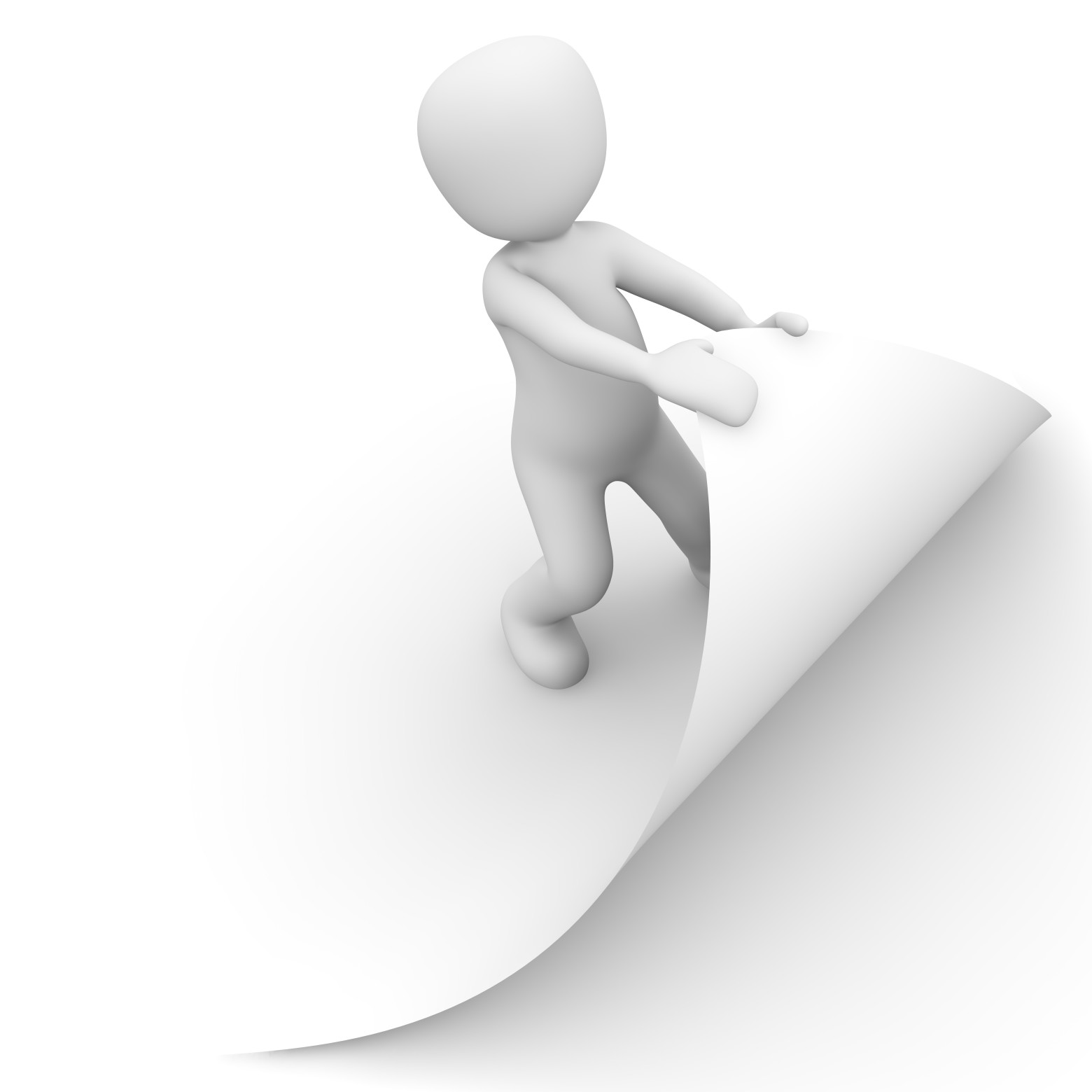 J’autorise la diffusion de l’image et de la voix de mon enfant par lesquelles il serait reconnaissable.Je souhaite m’investir dans l’accompagnement des jeunes sur le chemin de la confirmation avec d’autres parents.J’autorise l’équipe de catéchistes à me contacter par sms sur le numéro 	 du père  		 de la mère J’autorise l’équipe de catéchistes à me contacter par mail à l’adresse 	 du père  		 de la mère Fait à 	 le, 	Signature d’un représentant légal :Engagement du jeuneJe désire me préparer à la confirmation avec l’étape de la profession de foi et accepte la démarche proposée en m’engageant à participer à la vie d’équipe et à toutes les rencontres communes qui seront proposées.Fait à 	le,  	Signature du jeune :Frais de parcours profession de foi (1ère année) réglés le  						Par chèque à l’ordre de la mense curialeEn espèces(Frais pour les bougies, aube, photocopies, chauffage, …)Frais de parcours confirmation (2ème année) réglés le  			Par chèque à l’ordre de la mense curialeEn espècesCommentaire éventuel (allergies, problèmes de santé, soucis financiers, …) :